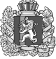 Администрация Нижнетанайского сельсоветаДзержинского районаКрасноярского краяПОСТАНОВЛЕНИЕс.Нижний Танай30.03.2020										№10-ПВ соответствии с Конституцией Российской Федерации, федеральными законами от 31 мая . N 61-ФЗ «Об обороне», от 26 февраля . № 31-ФЗ «О мобилизационной подготовке и мобилизации в Российской Федерации», от 28 марта . N 53-ФЗ «О воинской обязанности и военной службе», от 6 октября . N 131-ФЗ «Об общих принципах организации местного самоуправления в Российской Федерации», постановлением Правительства Российской Федерации от 27 ноября . N 719 «Об утверждении Положения о воинском учете», Уставом Нижнетанайского сельсовета Дзержинского района Красноярского края ПОСТАНОВЛЯЮ:1. Утвердить Положение об организации и осуществлении первичного воинского учета на территории Нижнетанайского сельсовета согласно приложению.2. Утвердить должностную инструкцию специалиста (инспектора) по военно-учетной работе администрации согласно Приложению 2.3. Контроль за исполнением настоящего постановления возложить на заместителя главы администрации Нижнетанайского сельсовета Солехову Лилию Александровну.4. Настоящее постановление вступает в силу, в день следующий за днем его официального обнародования.Глава Нижнетанайского сельсовета 					Н.И.МарфинПриложениек постановлению администрации Нижнетанайского сельсовета от 30.03.2020г. № 10-ППоложение об организации и осуществлении первичного воинского учета граждан на территории Нижнетанайского сельсоветаI. ОБЩИЕ ПОЛОЖЕНИЯ
1.1. Военно-учетный работник (ВУР) в своей деятельности руководствуется Конституцией Российской Федерации, федеральными законами Российской Федерации от 06.10.2003 № 131-ФЗ "Об общих принципах организации местного самоуправления в Российской Федерации", от 31.05.1996  № 61-ФЗ "Об обороне", от 26.02.1997  № 31-ФЗ "О мобилизационной подготовке и мобилизации в Российской Федерации" с изменениями согласно закона от 22.08.2004  № 122, от 28.03.1998 № 53-ФЗ "О воинской обязанности и военной службе", "Положением о воинском учете", утвержденным Постановлением Правительства Российской Федерации от 27.11.2006  № 719, от 31.12.2005  № 199-ФЗ "Внесении изменений в отдельные законодательные акты Российской Федерации в связи с совершенствованием разграничения полномочий", "Инструкцией по бронированию на период мобилизации и на военное время граждан Российской Федерации, пребывающих в запасе Вооруженных Сил Российской Федерации, федеральных органах исполнительной власти, имеющих запас, и работающих в органах государственной власти, органах местного самоуправления и организациях",   Уставом Нижнетанайского сельсовета, иными нормативными правовыми актами органов местного самоуправления, а также настоящим Положением.1.2. Положение об организации и осуществлении первичного воинского учета граждан на территории Нижнетанайского сельсовета утверждается Администрацией Нижнетанайского сельсовета.II. ОСНОВНЫЕ ЗАДАЧИ2.1. Основными задачами ВУР являются:- обеспечение исполнения гражданами воинской обязанности, установленной федеральными законами "Об обороне", "О воинской обязанности и военной службе", "О мобилизационной подготовке и мобилизации в Российской Федерации";- документальное оформление сведений воинского учета о гражданах состоящих на воинском учете;- анализ количественного состава и качественного состояния призывных мобилизационных людских ресурсов для эффективного использования в интересах обеспечения обороны страны и безопасности государства;- проведение плановой работы по подготовке необходимого количества военно-обученных граждан, пребывающих в запасе, для обеспечения мероприятий по переводу Вооруженных Сил Российской Федерации, других войск, воинских формирований и органов с мирного на военное время в период мобилизации и поддержание их укомплектованности на требуемом уровне в военное время.III. ФУНКЦИИ3.1. Обеспечивать выполнение функций возложенных на администрацию в повседневной деятельности по первичному воинскому учету граждан, воинскому учету и бронированию, граждан,  пребывающих в запасе, из числа работающих в администрации Нижнетанайского сельсовета.3.2. Осуществлять первичный воинский учет граждан, пребывающих в запасе, и граждан, подлежащих призыву на военную службу, проживающих или пребывающих (на срок более 3 месяцев) на территорию Нижнетанайского сельсовета.3.3. Выявлять совместно с органами внутренних дел граждан, постоянно или временно  проживающих или пребывающих (на срок более 3 месяцев) на их территории Нижнетанайского сельсовета и подлежащих постановке на воинский учет.3.4. Вести учет организаций, находящихся на территории Нижнетанайского сельсовета, и контролировать ведение в них воинского учета.3.5. Сверять не реже 1 раза в год документы первичного воинского учета с документами воинского учета военного комиссариата Тасеевского и Дзержинского районов Красноярского края, организаций, а также с карточками регистрации или домовыми книгами.3.6. По указанию военного комиссариата Тасеевского и Дзержинского районов Красноярского края, оповещать граждан о вызовах в военный комиссариат.3.7. Своевременно вносить изменения в сведения, содержащиеся в документах первичного воинского учета, и в 2-недельный срок сообщать о внесенных изменениях в военный комиссариат Тасеевского и Дзержинского районов Красноярского края.3.8. Представлять ежегодно в военный комиссариат до 1 октября списки граждан мужского пола, достигших возраста 15 лет, и граждан мужского пола, достигших возраста 16 лет, а до 1 ноября - списки граждан мужского пола, подлежащих первоначальной постановке на воинский учет в следующем году, по форме, установленной Положением о воинском учете.3.9. Разъяснить должностным лицам организаций и гражданам их обязанности по воинскому учету, мобилизационной подготовке и мобилизации, установленные законодательством Российской Федерации и Положением о воинском учете и осуществлять контроль за их исполнением.IV. ПРАВА4.1. Для плановой и целенаправленной работы ВУР имеет право:- вносить предложения по запросу и получению в установленном порядке необходимых материалов и информации от федеральных органов государственной власти, органов исполнительной власти субъекта Российской Федерации, органов местного самоуправления, а также от учреждений и организаций независимо от организационно-правовых форм и форм собственности;- запрашивать и получать от структурных подразделений администрации аналитические материалы, предложения по сводным планам мероприятий и информацию об их выполнении, а также другие материалы, необходимые для эффективного выполнения возложенных на ВУР задач;- создавать информационные базы данных по вопросам, отнесенным к компетенции ВУР;- выносить на рассмотрение Главы сельского поселения вопросы о привлечении на договорной основе специалистов для осуществления отдельных работ;- организовывать взаимодействие в установленном порядке и обеспечивать служебную переписку с федеральными органами исполнительной власти, органами исполнительной власти субъекта Российской Федерации, органами местного самоуправления, общественными объединениями, а также организациями по вопросам, отнесенным к компетенции ВУР.V. РУКОВОДСТВО5.1. ВУР назначается на должность Главой Нижнетанайского сельсовета.5.2. ВУР находится в непосредственном подчинении Главы Нижнетанайского сельсовета.5.3. В случае отсутствия ВУР на рабочем месте по уважительным причинам (отпуск, временная нетрудоспособность, командировка) его замещает специалист 1 категории.Приложение 2 к постановлению администрации Нижнетанайского сельсоветаот 30.03.2020 №10-ПДолжностная инструкция на работника, осуществляющего первичный воинский учет в администрации Нижнетанайского сельсовета1. ОБЩИЕ ПОЛОЖЕНИЯ1.1. Военно-учетный работник назначается и освобождается от должности главой Нижнетанайского сельсовета.1.2. Военно-учетный работник непосредственно подчиняется главе Нижнетанайского сельсовета.1.3. Военно-учетный работник руководствуется в своей работе Конституцией РФ, законодательством РФ и Красноярского края, уставом и нормативными актами  Нижнетанайского сельсовета, настоящей должностной инструкцией.1.4. На должность военно-учетного работника назначаются лица со средним профессиональным образованием.2. ОСНОВНЫЕ ОБЯЗАННОСТИ2.1. Осуществлять свои функции в пределах предоставленных ему прав и установленных должностных обязанностей.2.2. Обеспечивать соблюдение и защиту прав и законных интересов граждан.2.3. Обеспечивать соблюдение Конституции РФ, реализацию федеральных законов, Устава Красноярского края, законов, иных нормативных правовых актов Красноярского края, устава и иных нормативных правовых актов Нижнетанайского сельсовета.2.4. Своевременно рассматривать обращения граждан и организаций, запросы депутатов, а также государственных органов и органов местного самоуправления и принимать по ним решения в установленном законодательством порядке.2.5. Исполнять распоряжения вышестоящих руководителей, отданные в пределах их должностных полномочий, за исключением незаконных.2.6. Соблюдать установленные правила внутреннего трудового распорядка, должностную инструкцию и порядок работы со служебной информацией.2.7. Поддерживать уровень квалификации, достаточный для исполнения должностных обязанностей.2.8. Хранить государственную и иную охраняемую законом тайну, а также не разглашать сведения, ставшие ему известными в связи с исполнением должностных обязанностей, затрагивающие частную жизнь, честь и достоинство граждан.3. ДОЛЖНОСТНЫЕ ОБЯЗАННОСТИ3.1. Осуществлять организацию первичного воинского учета при администрации Нижнетанайского сельсовета.3.2. Составлять перспективный план на год при осуществлении первичного воинского учета, согласовывать с военным комиссариатом Тасеевского и Дзержинского районов Красноярского края.3.3. Составлять график сверки на год учетных карточек с карточками прописки формы № 16 (формы № 9), с домовыми книгами, с карточками формы Т-2 предприятий, расположенных на обслуживаемой территории.3.4. Осуществлять контроль за учетом граждан, пребывающих в запасе, по карточкам первичного учета и учетным карточкам.3.5. Осуществлять контроль за уточнением учетных данных у призывников, офицеров запаса и у граждан, пребывающих в запасе.3.6. Осуществлять контроль за сверкой учетных карточек согласно графика сверки карточек, утвержденного Главой Нижнетанайского сельсовета.3.7. Осуществлять контроль за сверкой учетных карточек, повесток на предназначенных в команды, с учетно-воинскими документами военного комиссариата Тасеевского и Дзержинского районов Красноярского края.3.8. Организовывать своевременное оповещение по повесткам граждан, пребывающим в запасе, офицеров запаса, призывников и допризывников.3.9. Контролировать своевременное оповещение по повесткам граждан, пребывающих в запасе, офицеров запаса, призывников, допризывников.3.10. Осуществлять первоначальную постановку на воинский учет и снимать с учета граждан, пребывающим в запасе, по учетным карточкам.3.11. Постоянно проверять и уточнять построение всех картотек и их правильное оформление.3.12.  Проводить работу по постоянной отработке и уточнению документации по специальной работе на особый период.3.13. По повесткам, на граждан, пребывающим в запасе, предназначенных в команды и партии, подбирать учетные карточки из общего учета граждан, пребывающих в запасе, и заносить данные (№ команд, время явки, № маршрутов).3.14.  Своевременно и постоянно корректировать данные расчета оповещения, отправки, загрузка на маршруты на особый период.3.15. Подготовка распоряжений и постановлений на особый период.3.16. Проводить практические занятия с личным составом, выделенным для выполнения специальной работы с особый период.3.17. Проводить сверку повесток, заложенных в картотеку на граждан, предназначенных в команды, с данными военного комиссариата Тасеевского и Дзержинского районов Красноярского края.3.18. Проводить работу по оповещению и вручению мобилизационных предписаний гражданам, предназначенным в команды.3.19. Докладывать Главе сельского поселения о состоянии воинского учета и о случаях нарушения воинского учета призывниками и гражданами, пребывающими в запасе.3.20. Подготавливать документы, письма по организации розыска и оповещения граждан, пребывающих в запасе, офицеров запаса, призывников и допризывников.3.21. Организовывать работу с организациями, осуществляющими эксплуатацию жилых помещений, ОП, учебными заведениями.3.22. Проводить инструктаж с гражданами, пребывающими в запасе, офицерами запаса, призывниками при их постановке на воинский учет и снятии с учета по знанию правил воинского учета и контролировать соблюдение правил учета.3.23. Присутствовать на семинарах, занятиях и инструктажах, проводимых военным комиссариатом Тасеевского и Дзержинского районов Красноярского края.3.24. Своевременно представлять в военный комиссариат Тасеевского и Дзержинского районов Красноярского края отчетность и донесения, доклады об устранении недостатков, выявленных в ходе комплексных проверок.3.25. Вести учет граждан, имеющих право на льготы по различным категориям. Своевременно представлять в военный комиссариат Тасеевского и Дзержинского районов Красноярского края ответы по разбору писем, жалоб и заявлений.3.26. Вести книгу учета предприятий, организаций и учреждений, расположенных на обслуживаемой территории и уточнять её два раза в год.3.27. Проводить работу, связанную с ветеранами ВОВ, согласно указаниям военного комиссариата Тасеевского и Дзержинского районов Красноярского края.3.28. Постоянно уточнять списки участников и инвалидов ВОВ, представлять в военный комиссариат Тасеевского и Дзержинского районов Красноярского края данные о вновь прибывших ветеранах ВОВ.3.29. Вести работу по обновлению наглядной агитации по воинскому учету.3.30. Заводить требуемые дела, журналы на каждый год.4. ПРАВА4.1. Ознакомление с документами, определяющими его права и обязанности по должности, критериями оценки качества работы и условиями продвижения по службе, на обеспечение организационно-технических условий, необходимых для осуществления своих должностных полномочий.4.2. Получение в установленном порядке от государственных и муниципальных органов, а также от организаций независимо от их организационно-правовых форм и форм собственности необходимой для исполнения должностных полномочий информации и материалов.4.3. Внесение предложений по совершенствованию работы.4.4. Ознакомление со всеми материалами своего личного дела.4.5. Принятие решений и участие в их подготовке в соответствии с его должностными обязанностями.4.6. Продвижение по службе, увеличение размера денежного содержания с учетом результатов работы, уровня квалификации, стажа работы и служебных заслуг.4.7. Повышение квалификации, переподготовку за счет средств местного бюджета.4.8. Участие по своей инициативе в конкурсе на замещение вакантной должности муниципальной службы или государственной должности государственной службы.5. ОТВЕТСТВЕННОСТЬ5.1. За неисполнение или ненадлежащее исполнение военно-учетным работником должностных обязанностей на него могут налагаться главой Нижнетанайского сельсовета следующие дисциплинарные взыскания: замечание, выговор, увольнение. Порядок применения и обжалования дисциплинарных взысканий устанавливается действующим законодательством.5.2. В случаях и в порядке, установленном федеральными законами, военно-учетный работник несет ответственность за действия и решения, нарушающие права и законные интересы граждан.Об утверждении Положения об организации и осуществлениипервичного воинского учета на территории Нижнетанайского сельсовета